     Azərbaycan Respublikasının                                                 Permanent Mission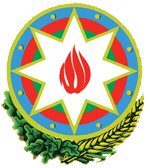            Cenevrədəki BMT Bölməsi                                          of the Republic of Azerbaijanvə digər beynəlxalq təşkilatlar yanında                                    to the UN Office and other               Daimi Nümayəndəliyi                                        International Organizations in Geneva       _______________________________________________________________________________  237 Route des Fayards, CH-1290 Versoix, Switzerland  Tel: +41 (22) 9011815   Fax: +41 (22) 9011844  E-mail: geneva@mission.mfa.gov.az  Web: www.geneva.mfa.gov.az		              Check against delivery27th session of the UPR Working GroupUPR of TunisiaStatementdelivered by Emin Aslanov, Second secretary of the Permanent Mission of the Republic of Azerbaijan to the UN Office and other International Organizations in Geneva2 May 2017Mr. President,Azerbaijan welcomes the delegation of Tunisia to the 27th session of UPR Working Group and thanks for presentation of the comprehensive national report. Azerbaijan commends Tunisia for the strengthening legal and institutional framework for the protection and promotion of human rights. In this regard Azerbaijan positively notes 2014 Constitution enshrining provisions on human rights and freedoms and establishment of independent constitutional bodies on human rights related issues. We would like to ask the distinguished delegation to elaborate more on the functioning, interlinkage with the state bodies and positive results of those independent constitutional bodies. Azerbaijan also notes with satisfaction the measures conducted by Tunisian Government to reform the judicial system of the country which was among our recommendations to Tunisia during the second cycle of UPR. We recommend Tunisia to continue its efforts to further advance its justice system.  At the end, we wish the delegation of Tunisia a very successful review.Thank you, Mr. President.